ПОСТАНОВЛЕНИЕ№ 1                                                от 24 сентября 2012 годаО назначении публичного слушания по проекту Генерального планамуниципального образования «Шалинское сельское поселение»Моркинского района Республики Марий Эл    1. Назначить публичное слушание по проекту Генерального плана муниципального образования «Шалинское сельское поселение» Моркинского района Республики Марий Эл на 25 октября 2012 года в следующих населенных пунктах: д. Азъял, д.Большая Мушерань,  д.Большие Шали,  д.Большой Кулеял, д.Большой Ярамор,  д.Вонжедур,  д.Егоркино,  д.Елейкино,  д.Изи Шурга,  д.Кортасенер, д.Кугу Шурга, д.Кумужъял,  д.Купсола,  д.Кучукенер, д.Лапкасола,  д.Малый Кулеял, д.Мизинер,  д.Олыкъял, д.Осипсола, д.Памашсола, д.Пинжедур, д.Тойметсола,  д.Упамаш, д.Шиншедур,  починок Ярамор,  с.Мушерань.     2.Разместить на информационных стендах администрации муниципального образования «Шалинское сельское поселение» проект Генерального плана муниципального образования «Шалинское сельское поселение» Моркинского района Республики Марий Эл для его всеобщего ознакомления.     3.Обнародовать настоящее постановление в информационных стендах в установленном порядке в течение 5 рабочих дней.               Глава муниципального образования  «Шалинское сельское поселение»,  Председатель Собрания депутатов:                             А.АлексееваПРОТОКОЛО результатах публичного слушания по проекту решения Собрания депутатов МО «Шалинское сельское поселение» Генерального плана муниципального образования «Шалинское сельское поселение» Моркинского района Республики Марий Эл.от 25 октября 2012 года начало: 14 часов место проведения: администрация МО «Шалинское сельское поселение» д.Б.ШалиПрисутствовали: 25 человек Председатель: Дмитриев В.А. Секретарь: Поляков Р.Г.ПОВЕСТКА  ДНЯ:Об итогах обсуждения проекта Генерального плана муниципального образования «Шалинское сельское поселение» Моркинского района Республики Марий Эл.СЛУШАЛИ:С информацией выступил глава администрации МО «Шалинское сельское поселение» Дмитриев В.А.который сказал, что принято постановление главы МО «Шалинское сельское поселение» от 24 сентября 2012 года о назначении публичного слушания по проекту решения Собрания депутатов МО «Шалинское сельское поселение» Генерального плана муниципального образования «Шалинское сельское поселение» Моркинского района Республики Марий Эл» на 25 октября 2012 года. Настоящее постановление и проект решения обнародовано на информационных стендах по населенным пунктам. Население ознакомились с проектом решения Генерального плана муниципального образования «Шалинское сельское поселение» Моркинского района Республики Марий Эл.ВЫСТУПИЛИ:Бушкова Т.И.- депутат Шалинского сельского поселения сказала, что изменения в Генеральный план муниципального образования «Шалинское сельское поселение» Моркинского района Республики Марий Эл имеется, а именно:- в пояснительную записку проекта генерального плана включить раздел «Объекты культурного наследия» - священные рощи у д.Болыпие Шали «Тумерла», Шиншедур «Агавайрем», Кучукенер «Агавайрем-ото», Азъял «Сурем-ото», Большой Кулеял (Священное дерево), Олыкъял (Дом Н.С. Мухина);в пояснительной записке проекта генерального плана в пункте 4.7
«Дорожная сеть. Транспортное обеспечение» раздела 4 «Комплексная оценка
современного состояния и использования территории» указать наименование
автомобильных дорог общего пользования республиканского значения
Республики Марий Эл в границах поселений;в схеме проекта генерального плана по населенным пунктамв д.Азъял обозначить часовенную;в д.Болыпие Шали обозначить автобусную остановку, часовенная;в д.Изи Шурга обозначить автобусную остановку, водозабор, мост;в с.Мушерань обозначить монумент, мост;в д.Кугу Шурга обозначить монумент;в д.Болыпая Мушерань обозначить 2 моста,РЕШЕНИЕ публичного слушания:1 .Рекомендовать Собранию депутатов МО «Шалинское сельское поселение» принять проект Генерального плана муниципального образования «Шалинское сельское поселение» Моркинского района Республики Марий Эл с изменениями а именно:в пояснительную записку проекта генерального плана включить раздел
«Объекты культурного наследия» - священные рощи у д.Болыпие Шали
«Тумерла», Шиншедур «Агавайрем», Кучукенер «Агавайрем-ото», Азъял
«Сурем-ото», Большой Кулеял (Священное дерево), Олыкъял (Дом Н.С.
Мухина);в пояснительной записке проекта генерального плана в пункте 4.7
«Дорожная сеть. Транспортное обеспечение» раздела 4 «Комплексная оценка
современного состояния и использования территории» указать наименование
автомобильных дорог общего пользования республиканского значения
Республики Марий Эл в границах поселений;в схеме проекта генерального плана по населенным пунктамв д.Азъял обозначить часовенную;в д.Болыние Шали обозначить автобусную остановку, часовенная;в д.Изи Шурга обозначить автобусную остановку, водозабор, мост;в с.Мушерань обозначить монумент, мост;в д.Кугу Шурга обозначить монумент;в д.Болыиая Мушерань обозначить 2 моста.2.Обнародовать результаты публичного слушания на информационных стендах МО «Шалинское сельское поселение».Проголосовали: за - 25Против - нетВоздержались - нет. Решение принято единогласно.       Глава муниципального образования «Шалинское сельское поселение», Председатель Собрания депутатов:                        А.АлексееваПРОТОКОЛО результатах публичного слушания по проекту решения Собрания депутатов МО «Шалинское сельское поселение» Генерального плана муниципального образования «Шалинское сельское поселение» Моркинского района Республики Марий Эл.от 25 октября 2012 года начало: 13 часов место проведения: д.АзъялПрисутствовали: 23 человек Председатель: Дмитриев В.А. Секретарь: Кольцова В.Ф.ПОВЕСТКА  ДНЯ:Об итогах обсуждения проекта Генерального плана муниципального образования «Шалинское сельское поселение» Моркинского района Республики Марий Эл.СЛУШАЛИ:С информацией выступил глава администрации МО «Шалинское сельское поселение» Дмитриев В.А. который сказал, что принято постановление главы МО «Шалинское сельское поселение» от 24 сентября 2012 года о назначении публичного слушания по проекту решения Собрания депутатов МО «Шалинское сельское поселение» Генерального плана муниципального образования «Шалинское сельское поселение» Моркинского района Республики Марий Эл» на 25 октября 2012 года. Настоящее постановление и проект решения обнародовано на информационных стендах по населенным пунктам. Население ознакомились с проектом решения Генерального плана муниципального образования «Шалинское сельское поселение» Моркинского района Республики Марий Эл.ВЫСТУПИЛИ:Степанова З.А.- депутат Шалинского сельского поселения сказала, что изменения в Генеральный план муниципального образования «Шалинское сельское поселение» Моркинского района Республики Марий Эл имеется, а именно:- в пояснительную записку проекта генерального плана включить раздел «Объекты культурного наследия» - священные рощи у д.Болыпие Шали «Тумерла», Шиншедур «Агавайрем», Кучукенер «Агавайрем-ото», Азъял «Сурем-ото», Большой Кулеял (Священное дерево), Олыкъял (Дом Н.С. Мухина);в пояснительной записке проекта генерального плана в пункте 4.7
«Дорожная сеть. Транспортное обеспечение» раздела 4 «Комплексная оценка
современного состояния и использования территории» указать наименование
автомобильных дорог общего пользования республиканского значения
Республики Марий Эл в границах поселений;в схеме проекта генерального плана по населенным пунктамв д.Азъял обозначить часовенную;в д.Болыпие Шали обозначить автобусную остановку, часовенная;в д.Изи Шурга обозначить автобусную остановку, водозабор, мост;в с.Мушерань обозначить монумент, мост;в д.Кугу Шурга обозначить монумент;в д.Болыпая Мушерань обозначить 2 моста,РЕШЕНИЕ публичного слушания:1 .Рекомендовать Собранию депутатов МО «Шалинское сельское поселение» принять проект Генерального плана муниципального образования «Шалинское сельское поселение» Моркинского района Республики Марий Эл с изменениями а именно:в пояснительную записку проекта генерального плана включить раздел
«Объекты культурного наследия» - священные рощи у д.Болыпие Шали
«Тумерла», Шиншедур «Агавайрем», Кучукенер «Агавайрем-ото», Азъял
«Сурем-ото», Большой Кулеял (Священное дерево), Олыкъял (Дом Н.С.
Мухина);в пояснительной записке проекта генерального плана в пункте 4.7
«Дорожная сеть. Транспортное обеспечение» раздела 4 «Комплексная оценка
современного состояния и использования территории» указать наименование
автомобильных дорог общего пользования республиканского значения
Республики Марий Эл в границах поселений;в схеме проекта генерального плана по населенным пунктамв д.Азъял обозначить часовенную;в д.Болыние Шали обозначить автобусную остановку, часовенная;в д.Изи Шурга обозначить автобусную остановку, водозабор, мост;в с.Мушерань обозначить монумент, мост;в д.Кугу Шурга обозначить монумент;в д.Болыиая Мушерань обозначить 2 моста.2.Обнародовать результаты публичного слушания на информационных стендах МО «Шалинское сельское поселение».Проголосовали: за - 23Против - нетВоздержались - нет. Решение принято единогласно.       Председатель:                                  В.А.Дмитриев       Секретарь:                                      В.Ф.КольцоваПРОТОКОЛО результатах публичного слушания по проекту решения Собрания депутатов МО «Шалинское сельское поселение» Генерального плана муниципального образования «Шалинское сельское поселение» Моркинского района Республики Марий Эл.от 25 октября 2012 года начало: 11 часов место проведения: д.Большой КулеялПрисутствовали: 19 человек Председатель: Дмитриев В.А. Секретарь: Кольцова В.Ф.ПОВЕСТКА  ДНЯ:Об итогах обсуждения проекта Генерального плана муниципального образования «Шалинское сельское поселение» Моркинского района Республики Марий Эл.СЛУШАЛИ:С информацией выступил глава администрации МО «Шалинское сельское поселение» Дмитриев В.А.который сказал, что принято постановление главы МО «Шалинское сельское поселение» от 24 сентября 2012 года о назначении публичного слушания по проекту решения Собрания депутатов МО «Шалинское сельское поселение» Генерального плана муниципального образования «Шалинское сельское поселение» Моркинского района Республики Марий Эл» на 25 октября 2012 года. Настоящее постановление и проект решения обнародовано на информационных стендах по населенным пунктам. Население ознакомились с проектом решения Генерального плана муниципального образования «Шалинское сельское поселение» Моркинского района Республики Марий Эл.ВЫСТУПИЛИ:Федоров С.М.- депутат Шалинского сельского поселения сказал, что изменения в Генеральный план муниципального образования «Шалинское сельское поселение» Моркинского района Республики Марий Эл имеется, а именно:- в пояснительную записку проекта генерального плана включить раздел «Объекты культурного наследия» - священные рощи у д.Болыпие Шали «Тумерла», Шиншедур «Агавайрем», Кучукенер «Агавайрем-ото», Азъял «Сурем-ото», Большой Кулеял (Священное дерево), Олыкъял (Дом Н.С. Мухина);в пояснительной записке проекта генерального плана в пункте 4.7
«Дорожная сеть. Транспортное обеспечение» раздела 4 «Комплексная оценка
современного состояния и использования территории» указать наименование
автомобильных дорог общего пользования республиканского значения
Республики Марий Эл в границах поселений;в схеме проекта генерального плана по населенным пунктамв д.Азъял обозначить часовенную;в д.Болыпие Шали обозначить автобусную остановку, часовенная;в д.Изи Шурга обозначить автобусную остановку, водозабор, мост;в с.Мушерань обозначить монумент, мост;в д.Кугу Шурга обозначить монумент;в д.Болыпая Мушерань обозначить 2 моста,РЕШЕНИЕ публичного слушания:1 .Рекомендовать Собранию депутатов МО «Шалинское сельское поселение» принять проект Генерального плана муниципального образования «Шалинское сельское поселение» Моркинского района Республики Марий Эл с изменениями а именно:в пояснительную записку проекта генерального плана включить раздел
«Объекты культурного наследия» - священные рощи у д.Болыпие Шали
«Тумерла», Шиншедур «Агавайрем», Кучукенер «Агавайрем-ото», Азъял
«Сурем-ото», Большой Кулеял (Священное дерево), Олыкъял (Дом Н.С.
Мухина);в пояснительной записке проекта генерального плана в пункте 4.7
«Дорожная сеть. Транспортное обеспечение» раздела 4 «Комплексная оценка
современного состояния и использования территории» указать наименование
автомобильных дорог общего пользования республиканского значения
Республики Марий Эл в границах поселений;в схеме проекта генерального плана по населенным пунктамв д.Азъял обозначить часовенную;в д.Болыние Шали обозначить автобусную остановку, часовенная;в д.Изи Шурга обозначить автобусную остановку, водозабор, мост;в с.Мушерань обозначить монумент, мост;в д.Кугу Шурга обозначить монумент;в д.Болыиая Мушерань обозначить 2 моста.2.Обнародовать результаты публичного слушания на информационных стендах МО «Шалинское сельское поселение».Проголосовали: за - 25Против - нетВоздержались - нет. Решение принято единогласно.       Председатель:                                  В.А.Дмитриев       Секретарь:                                      В.Ф.КольцоваПРОТОКОЛО результатах публичного слушания по проекту решения Собрания депутатов МО «Шалинское сельское поселение» Генерального плана муниципального образования «Шалинское сельское поселение» Моркинского района Республики Марий Эл.от 25 октября 2012 года начало: 10 часов место проведения: д.ЕгоркиноПрисутствовали: 13 человек Председатель: Дмитриев В.А. Секретарь: Кольцова В.Ф.ПОВЕСТКА  ДНЯ:Об итогах обсуждения проекта Генерального плана муниципального образования «Шалинское сельское поселение» Моркинского района Республики Марий Эл.СЛУШАЛИ:С информацией выступил глава администрации МО «Шалинское сельское поселение» Дмитриев В.А.который сказал, что принято постановление главы МО «Шалинское сельское поселение» от 24 сентября 2012 года о назначении публичного слушания по проекту решения Собрания депутатов МО «Шалинское сельское поселение» Генерального плана муниципального образования «Шалинское сельское поселение» Моркинского района Республики Марий Эл» на 25 октября 2012 года. Настоящее постановление и проект решения обнародовано на информационных стендах по населенным пунктам. Население ознакомились с проектом решения Генерального плана муниципального образования «Шалинское сельское поселение» Моркинского района Республики Марий Эл.ВЫСТУПИЛИ:Федоров С.М.- депутат Шалинского сельского поселения сказал, что изменения в Генеральный план муниципального образования «Шалинское сельское поселение» Моркинского района Республики Марий Эл имеется, а именно:- в пояснительную записку проекта генерального плана включить раздел «Объекты культурного наследия» - священные рощи у д.Болыпие Шали «Тумерла», Шиншедур «Агавайрем», Кучукенер «Агавайрем-ото», Азъял «Сурем-ото», Большой Кулеял (Священное дерево), Олыкъял (Дом Н.С. Мухина);в пояснительной записке проекта генерального плана в пункте 4.7
«Дорожная сеть. Транспортное обеспечение» раздела 4 «Комплексная оценка
современного состояния и использования территории» указать наименование
автомобильных дорог общего пользования республиканского значения
Республики Марий Эл в границах поселений;в схеме проекта генерального плана по населенным пунктамв д.Азъял обозначить часовенную;в д.Болыпие Шали обозначить автобусную остановку, часовенная;в д.Изи Шурга обозначить автобусную остановку, водозабор, мост;в с.Мушерань обозначить монумент, мост;в д.Кугу Шурга обозначить монумент;в д.Болыпая Мушерань обозначить 2 моста,РЕШЕНИЕ публичного слушания:1 .Рекомендовать Собранию депутатов МО «Шалинское сельское поселение» принять проект Генерального плана муниципального образования «Шалинское сельское поселение» Моркинского района Республики Марий Эл с изменениями а именно:в пояснительную записку проекта генерального плана включить раздел
«Объекты культурного наследия» - священные рощи у д.Болыпие Шали
«Тумерла», Шиншедур «Агавайрем», Кучукенер «Агавайрем-ото», Азъял
«Сурем-ото», Большой Кулеял (Священное дерево), Олыкъял (Дом Н.С.
Мухина);в пояснительной записке проекта генерального плана в пункте 4.7
«Дорожная сеть. Транспортное обеспечение» раздела 4 «Комплексная оценка
современного состояния и использования территории» указать наименование
автомобильных дорог общего пользования республиканского значения
Республики Марий Эл в границах поселений;в схеме проекта генерального плана по населенным пунктамв д.Азъял обозначить часовенную;в д.Болыние Шали обозначить автобусную остановку, часовенная;в д.Изи Шурга обозначить автобусную остановку, водозабор, мост;в с.Мушерань обозначить монумент, мост;в д.Кугу Шурга обозначить монумент;в д.Болыиая Мушерань обозначить 2 моста.2.Обнародовать результаты публичного слушания на информационных стендах МО «Шалинское сельское поселение».Проголосовали: за - 13Против - нетВоздержались - нет. Решение принято единогласно.       Председатель:                                  В.А.Дмитриев       Секретарь:                                      В.Ф.КольцоваПРОТОКОЛО результатах публичного слушания по проекту решения Собрания депутатов МО «Шалинское сельское поселение» Генерального плана муниципального образования «Шалинское сельское поселение» Моркинского района Республики Марий Эл.от 25 октября 2012 года начало: 9 часов место проведения: д.Малый КулеялПрисутствовали: 11 человек Председатель: Дмитриев В.А. Секретарь: Кольцова В.Ф.ПОВЕСТКА  ДНЯ:Об итогах обсуждения проекта Генерального плана муниципального образования «Шалинское сельское поселение» Моркинского района Республики Марий Эл.СЛУШАЛИ:С информацией выступил глава администрации МО «Шалинское сельское поселение» Дмитриев В.А.который сказал, что принято постановление главы МО «Шалинское сельское поселение» от 24 сентября 2012 года о назначении публичного слушания по проекту решения Собрания депутатов МО «Шалинское сельское поселение» Генерального плана муниципального образования «Шалинское сельское поселение» Моркинского района Республики Марий Эл» на 25 октября 2012 года. Настоящее постановление и проект решения обнародовано на информационных стендах по населенным пунктам. Население ознакомились с проектом решения Генерального плана муниципального образования «Шалинское сельское поселение» Моркинского района Республики Марий Эл.ВЫСТУПИЛИ:Федоров С.М.- депутат Шалинского сельского поселения сказал, что изменения в Генеральный план муниципального образования «Шалинское сельское поселение» Моркинского района Республики Марий Эл имеется, а именно:- в пояснительную записку проекта генерального плана включить раздел «Объекты культурного наследия» - священные рощи у д.Болыпие Шали «Тумерла», Шиншедур «Агавайрем», Кучукенер «Агавайрем-ото», Азъял «Сурем-ото», Большой Кулеял (Священное дерево), Олыкъял (Дом Н.С. Мухина);в пояснительной записке проекта генерального плана в пункте 4.7
«Дорожная сеть. Транспортное обеспечение» раздела 4 «Комплексная оценка
современного состояния и использования территории» указать наименование
автомобильных дорог общего пользования республиканского значения
Республики Марий Эл в границах поселений;в схеме проекта генерального плана по населенным пунктамв д.Азъял обозначить часовенную;в д.Болыпие Шали обозначить автобусную остановку, часовенная;в д.Изи Шурга обозначить автобусную остановку, водозабор, мост;в с.Мушерань обозначить монумент, мост;в д.Кугу Шурга обозначить монумент;в д.Болыпая Мушерань обозначить 2 моста,РЕШЕНИЕ публичного слушания:1 .Рекомендовать Собранию депутатов МО «Шалинское сельское поселение» принять проект Генерального плана муниципального образования «Шалинское сельское поселение» Моркинского района Республики Марий Эл с изменениями а именно:в пояснительную записку проекта генерального плана включить раздел
«Объекты культурного наследия» - священные рощи у д.Болыпие Шали
«Тумерла», Шиншедур «Агавайрем», Кучукенер «Агавайрем-ото», Азъял
«Сурем-ото», Большой Кулеял (Священное дерево), Олыкъял (Дом Н.С.
Мухина);в пояснительной записке проекта генерального плана в пункте 4.7
«Дорожная сеть. Транспортное обеспечение» раздела 4 «Комплексная оценка
современного состояния и использования территории» указать наименование
автомобильных дорог общего пользования республиканского значения
Республики Марий Эл в границах поселений;в схеме проекта генерального плана по населенным пунктамв д.Азъял обозначить часовенную;в д.Болыние Шали обозначить автобусную остановку, часовенная;в д.Изи Шурга обозначить автобусную остановку, водозабор, мост;в с.Мушерань обозначить монумент, мост;в д.Кугу Шурга обозначить монумент;в д.Болыиая Мушерань обозначить 2 моста.2.Обнародовать результаты публичного слушания на информационных стендах МО «Шалинское сельское поселение».Проголосовали: за - 11Против - нетВоздержались - нет. Решение принято единогласно.       Председатель:                                  В.А.Дмитриев       Секретарь:                                      В.Ф.КольцоваПРОТОКОЛО результатах публичного слушания по проекту решения Собрания депутатов МО «Шалинское сельское поселение» Генерального плана муниципального образования «Шалинское сельское поселение» Моркинского района Республики Марий Эл.от 25 октября 2012 года начало: 9-30 часов место проведения: д.ШиншелурПрисутствовали: 5 человек Председатель: Дмитриев В.А. Секретарь: Кольцова В.Ф.ПОВЕСТКА  ДНЯ:Об итогах обсуждения проекта Генерального плана муниципального образования «Шалинское сельское поселение» Моркинского района Республики Марий Эл.СЛУШАЛИ:С информацией выступил глава администрации МО «Шалинское сельское поселение» Дмитриев В.А.который сказал, что принято постановление главы МО «Шалинское сельское поселение» от 24 сентября 2012 года о назначении публичного слушания по проекту решения Собрания депутатов МО «Шалинское сельское поселение» Генерального плана муниципального образования «Шалинское сельское поселение» Моркинского района Республики Марий Эл» на 25 октября 2012 года. Настоящее постановление и проект решения обнародовано на информационных стендах по населенным пунктам. Население ознакомились с проектом решения Генерального плана муниципального образования «Шалинское сельское поселение» Моркинского района Республики Марий Эл.ВЫСТУПИЛИ:Федоров С.М.- депутат Шалинского сельского поселения сказал, что изменения в Генеральный план муниципального образования «Шалинское сельское поселение» Моркинского района Республики Марий Эл имеется, а именно:- в пояснительную записку проекта генерального плана включить раздел «Объекты культурного наследия» - священные рощи у д.Болыпие Шали «Тумерла», Шиншедур «Агавайрем», Кучукенер «Агавайрем-ото», Азъял «Сурем-ото», Большой Кулеял (Священное дерево), Олыкъял (Дом Н.С. Мухина);в пояснительной записке проекта генерального плана в пункте 4.7
«Дорожная сеть. Транспортное обеспечение» раздела 4 «Комплексная оценка
современного состояния и использования территории» указать наименование
автомобильных дорог общего пользования республиканского значения
Республики Марий Эл в границах поселений;в схеме проекта генерального плана по населенным пунктамв д.Азъял обозначить часовенную;в д.Болыпие Шали обозначить автобусную остановку, часовенная;в д.Изи Шурга обозначить автобусную остановку, водозабор, мост;в с.Мушерань обозначить монумент, мост;в д.Кугу Шурга обозначить монумент;в д.Болыпая Мушерань обозначить 2 моста,РЕШЕНИЕ публичного слушания:1 .Рекомендовать Собранию депутатов МО «Шалинское сельское поселение» принять проект Генерального плана муниципального образования «Шалинское сельское поселение» Моркинского района Республики Марий Эл с изменениями а именно:в пояснительную записку проекта генерального плана включить раздел
«Объекты культурного наследия» - священные рощи у д.Болыпие Шали
«Тумерла», Шиншедур «Агавайрем», Кучукенер «Агавайрем-ото», Азъял
«Сурем-ото», Большой Кулеял (Священное дерево), Олыкъял (Дом Н.С.
Мухина);в пояснительной записке проекта генерального плана в пункте 4.7
«Дорожная сеть. Транспортное обеспечение» раздела 4 «Комплексная оценка
современного состояния и использования территории» указать наименование
автомобильных дорог общего пользования республиканского значения
Республики Марий Эл в границах поселений;в схеме проекта генерального плана по населенным пунктамв д.Азъял обозначить часовенную;в д.Болыние Шали обозначить автобусную остановку, часовенная;в д.Изи Шурга обозначить автобусную остановку, водозабор, мост;в с.Мушерань обозначить монумент, мост;в д.Кугу Шурга обозначить монумент;в д.Болыиая Мушерань обозначить 2 моста.2.Обнародовать результаты публичного слушания на информационных стендах МО «Шалинское сельское поселение».Проголосовали: за - 5Против - нетВоздержались - нет. Решение принято единогласно.       Председатель:                                  В.А.Дмитриев       Секретарь:                                      В.Ф.КольцоваПРОТОКОЛО результатах публичного слушания по проекту решения Собрания депутатов МО «Шалинское сельское поселение» Генерального плана муниципального образования «Шалинское сельское поселение» Моркинского района Республики Марий Эл.от 25 октября 2012 года начало: 8-30 часов место проведения: д.ЕлейкиноПрисутствовали: 5 человек Председатель: Дмитриев В.А. Секретарь: Кольцова В.Ф.ПОВЕСТКА  ДНЯ:Об итогах обсуждения проекта Генерального плана муниципального образования «Шалинское сельское поселение» Моркинского района Республики Марий Эл.СЛУШАЛИ:С информацией выступил глава администрации МО «Шалинское сельское поселение» Дмитриев В.А.который сказал, что принято постановление главы МО «Шалинское сельское поселение» от 24 сентября 2012 года о назначении публичного слушания по проекту решения Собрания депутатов МО «Шалинское сельское поселение» Генерального плана муниципального образования «Шалинское сельское поселение» Моркинского района Республики Марий Эл» на 25 октября 2012 года. Настоящее постановление и проект решения обнародовано на информационных стендах по населенным пунктам. Население ознакомились с проектом решения Генерального плана муниципального образования «Шалинское сельское поселение» Моркинского района Республики Марий Эл.ВЫСТУПИЛИ:Федоров С.М.- депутат Шалинского сельского поселения сказал, что изменения в Генеральный план муниципального образования «Шалинское сельское поселение» Моркинского района Республики Марий Эл имеется, а именно:- в пояснительную записку проекта генерального плана включить раздел «Объекты культурного наследия» - священные рощи у д.Болыпие Шали «Тумерла», Шиншедур «Агавайрем», Кучукенер «Агавайрем-ото», Азъял «Сурем-ото», Большой Кулеял (Священное дерево), Олыкъял (Дом Н.С. Мухина);в пояснительной записке проекта генерального плана в пункте 4.7
«Дорожная сеть. Транспортное обеспечение» раздела 4 «Комплексная оценка
современного состояния и использования территории» указать наименование
автомобильных дорог общего пользования республиканского значения
Республики Марий Эл в границах поселений;в схеме проекта генерального плана по населенным пунктамв д.Азъял обозначить часовенную;в д.Болыпие Шали обозначить автобусную остановку, часовенная;в д.Изи Шурга обозначить автобусную остановку, водозабор, мост;в с.Мушерань обозначить монумент, мост;в д.Кугу Шурга обозначить монумент;в д.Болыпая Мушерань обозначить 2 моста,РЕШЕНИЕ публичного слушания:1 .Рекомендовать Собранию депутатов МО «Шалинское сельское поселение» принять проект Генерального плана муниципального образования «Шалинское сельское поселение» Моркинского района Республики Марий Эл с изменениями а именно:в пояснительную записку проекта генерального плана включить раздел
«Объекты культурного наследия» - священные рощи у д.Болыпие Шали
«Тумерла», Шиншедур «Агавайрем», Кучукенер «Агавайрем-ото», Азъял
«Сурем-ото», Большой Кулеял (Священное дерево), Олыкъял (Дом Н.С.
Мухина);в пояснительной записке проекта генерального плана в пункте 4.7
«Дорожная сеть. Транспортное обеспечение» раздела 4 «Комплексная оценка
современного состояния и использования территории» указать наименование
автомобильных дорог общего пользования республиканского значения
Республики Марий Эл в границах поселений;в схеме проекта генерального плана по населенным пунктамв д.Азъял обозначить часовенную;в д.Болыние Шали обозначить автобусную остановку, часовенная;в д.Изи Шурга обозначить автобусную остановку, водозабор, мост;в с.Мушерань обозначить монумент, мост;в д.Кугу Шурга обозначить монумент;в д.Болыиая Мушерань обозначить 2 моста.2.Обнародовать результаты публичного слушания на информационных стендах МО «Шалинское сельское поселение».Проголосовали: за - 5Против - нетВоздержались - нет. Решение принято единогласно.       Председатель:                                  В.А.Дмитриев       Секретарь:                                      В.Ф.КольцоваПРОТОКОЛО результатах публичного слушания по проекту решения Собрания депутатов МО «Шалинское сельское поселение» Генерального плана муниципального образования «Шалинское сельское поселение» Моркинского района Республики Марий Эл.от 25 октября 2012 года начало: 8 часов место проведения: д.КучукенерПрисутствовали: 19 человек Председатель: Дмитриев В.А. Секретарь: Кольцова В.Ф.ПОВЕСТКА  ДНЯ:Об итогах обсуждения проекта Генерального плана муниципального образования «Шалинское сельское поселение» Моркинского района Республики Марий Эл.СЛУШАЛИ:С информацией выступил глава администрации МО «Шалинское сельское поселение» Дмитриев В.А.который сказал, что принято постановление главы МО «Шалинское сельское поселение» от 24 сентября 2012 года о назначении публичного слушания по проекту решения Собрания депутатов МО «Шалинское сельское поселение» Генерального плана муниципального образования «Шалинское сельское поселение» Моркинского района Республики Марий Эл» на 25 октября 2012 года. Настоящее постановление и проект решения обнародовано на информационных стендах по населенным пунктам. Население ознакомились с проектом решения Генерального плана муниципального образования «Шалинское сельское поселение» Моркинского района Республики Марий Эл.ВЫСТУПИЛИ:Федоров С.М.- депутат Шалинского сельского поселения сказал, что изменения в Генеральный план муниципального образования «Шалинское сельское поселение» Моркинского района Республики Марий Эл имеется, а именно:- в пояснительную записку проекта генерального плана включить раздел «Объекты культурного наследия» - священные рощи у д.Болыпие Шали «Тумерла», Шиншедур «Агавайрем», Кучукенер «Агавайрем-ото», Азъял «Сурем-ото», Большой Кулеял (Священное дерево), Олыкъял (Дом Н.С. Мухина);в пояснительной записке проекта генерального плана в пункте 4.7
«Дорожная сеть. Транспортное обеспечение» раздела 4 «Комплексная оценка
современного состояния и использования территории» указать наименование
автомобильных дорог общего пользования республиканского значения
Республики Марий Эл в границах поселений;в схеме проекта генерального плана по населенным пунктамв д.Азъял обозначить часовенную;в д.Болыпие Шали обозначить автобусную остановку, часовенная;в д.Изи Шурга обозначить автобусную остановку, водозабор, мост;в с.Мушерань обозначить монумент, мост;в д.Кугу Шурга обозначить монумент;в д.Болыпая Мушерань обозначить 2 моста,РЕШЕНИЕ публичного слушания:1 .Рекомендовать Собранию депутатов МО «Шалинское сельское поселение» принять проект Генерального плана муниципального образования «Шалинское сельское поселение» Моркинского района Республики Марий Эл с изменениями а именно:в пояснительную записку проекта генерального плана включить раздел
«Объекты культурного наследия» - священные рощи у д.Болыпие Шали
«Тумерла», Шиншедур «Агавайрем», Кучукенер «Агавайрем-ото», Азъял
«Сурем-ото», Большой Кулеял (Священное дерево), Олыкъял (Дом Н.С.
Мухина);в пояснительной записке проекта генерального плана в пункте 4.7
«Дорожная сеть. Транспортное обеспечение» раздела 4 «Комплексная оценка
современного состояния и использования территории» указать наименование
автомобильных дорог общего пользования республиканского значения
Республики Марий Эл в границах поселений;в схеме проекта генерального плана по населенным пунктамв д.Азъял обозначить часовенную;в д.Болыние Шали обозначить автобусную остановку, часовенная;в д.Изи Шурга обозначить автобусную остановку, водозабор, мост;в с.Мушерань обозначить монумент, мост;в д.Кугу Шурга обозначить монумент;в д.Болыиая Мушерань обозначить 2 моста.2.Обнародовать результаты публичного слушания на информационных стендах МО «Шалинское сельское поселение».Проголосовали: за - 25Против - нетВоздержались - нет. Решение принято единогласно.       Председатель:                                  В.А.Дмитриев       Секретарь:                                      В.Ф.КольцоваПРОТОКОЛО результатах публичного слушания по проекту решения Собрания депутатов МО «Шалинское сельское поселение» Генерального плана муниципального образования «Шалинское сельское поселение» Моркинского района Республики Марий Эл.от 25 октября 2012 года начало: 11 часов место проведения: д.КупсолаПрисутствовали: 15 человек Председатель: Кудряшова Л.Г. Секретарь: Чавайн Э.В.ПОВЕСТКА  ДНЯ:Об итогах обсуждения проекта Генерального плана муниципального образования «Шалинское сельское поселение» Моркинского района Республики Марий Эл.СЛУШАЛИ:С информацией выступила специалист 1 категории администрации МО «Шалинское сельское поселение» Кудряшова Л.Г. которая сказала, что принято постановление главы МО «Шалинское сельское поселение» от 24 сентября 2012 года о назначении публичного слушания по проекту решения Собрания депутатов МО «Шалинское сельское поселение» Генерального плана муниципального образования «Шалинское сельское поселение» Моркинского района Республики Марий Эл» на 25 октября 2012 года. Настоящее постановление и проект решения обнародовано на информационных стендах по населенным пунктам. Население ознакомились с проектом решения Генерального плана муниципального образования «Шалинское сельское поселение» Моркинского района Республики Марий Эл.ВЫСТУПИЛИ:Поляков Р.Г.- депутат Шалинского сельского поселения сказал, что изменения в Генеральный план муниципального образования «Шалинское сельское поселение» Моркинского района Республики Марий Эл имеется, а именно:- в пояснительную записку проекта генерального плана включить раздел «Объекты культурного наследия» - священные рощи у д.Болыпие Шали «Тумерла», Шиншедур «Агавайрем», Кучукенер «Агавайрем-ото», Азъял «Сурем-ото», Большой Кулеял (Священное дерево), Олыкъял (Дом Н.С. Мухина);в пояснительной записке проекта генерального плана в пункте 4.7
«Дорожная сеть. Транспортное обеспечение» раздела 4 «Комплексная оценка
современного состояния и использования территории» указать наименование
автомобильных дорог общего пользования республиканского значения
Республики Марий Эл в границах поселений;в схеме проекта генерального плана по населенным пунктамв д.Азъял обозначить часовенную;в д.Болыпие Шали обозначить автобусную остановку, часовенная;в д.Изи Шурга обозначить автобусную остановку, водозабор, мост;в с.Мушерань обозначить монумент, мост;в д.Кугу Шурга обозначить монумент;в д.Болыпая Мушерань обозначить 2 моста,РЕШЕНИЕ публичного слушания:1 .Рекомендовать Собранию депутатов МО «Шалинское сельское поселение» принять проект Генерального плана муниципального образования «Шалинское сельское поселение» Моркинского района Республики Марий Эл с изменениями а именно:в пояснительную записку проекта генерального плана включить раздел
«Объекты культурного наследия» - священные рощи у д.Болыпие Шали
«Тумерла», Шиншедур «Агавайрем», Кучукенер «Агавайрем-ото», Азъял
«Сурем-ото», Большой Кулеял (Священное дерево), Олыкъял (Дом Н.С.
Мухина);в пояснительной записке проекта генерального плана в пункте 4.7
«Дорожная сеть. Транспортное обеспечение» раздела 4 «Комплексная оценка
современного состояния и использования территории» указать наименование
автомобильных дорог общего пользования республиканского значения
Республики Марий Эл в границах поселений;в схеме проекта генерального плана по населенным пунктамв д.Азъял обозначить часовенную;в д.Болыние Шали обозначить автобусную остановку, часовенная;в д.Изи Шурга обозначить автобусную остановку, водозабор, мост;в с.Мушерань обозначить монумент, мост;в д.Кугу Шурга обозначить монумент;в д.Болыиая Мушерань обозначить 2 моста.2.Обнародовать результаты публичного слушания на информационных стендах МО «Шалинское сельское поселение».Проголосовали: за - 15Против - нетВоздержались - нет. Решение принято единогласно.Председатель:                                           Кудряшова Л.Г.Секретарь:	Чавайн.Э.В.ПРОТОКОЛО результатах публичного слушания по проекту решения Собрания депутатов МО «Шалинское сельское поселение» Генерального плана муниципального образования «Шалинское сельское поселение» Моркинского района Республики Марий Эл.от 25 октября 2012 года начало: 10 часов место проведения: д.ОлыкъялПрисутствовали: 12 человек Председатель: Кудряшова Л.Г. Секретарь: Чавайн Э.В.ПОВЕСТКА  ДНЯ:Об итогах обсуждения проекта Генерального плана муниципального образования «Шалинское сельское поселение» Моркинского района Республики Марий Эл.СЛУШАЛИ:С информацией выступила специалист 1 категории администрации МО «Шалинское сельское поселение» Кудряшова Л.Г. которая сказала, что принято постановление главы МО «Шалинское сельское поселение» от 24 сентября 2012 года о назначении публичного слушания по проекту решения Собрания депутатов МО «Шалинское сельское поселение» Генерального плана муниципального образования «Шалинское сельское поселение» Моркинского района Республики Марий Эл» на 25 октября 2012 года. Настоящее постановление и проект решения обнародовано на информационных стендах по населенным пунктам. Население ознакомились с проектом решения Генерального плана муниципального образования «Шалинское сельское поселение» Моркинского района Республики Марий Эл.ВЫСТУПИЛИ:Поляков Р.Г.- депутат Шалинского сельского поселения сказал, что изменения в Генеральный план муниципального образования «Шалинское сельское поселение» Моркинского района Республики Марий Эл имеется, а именно:- в пояснительную записку проекта генерального плана включить раздел «Объекты культурного наследия» - священные рощи у д.Болыпие Шали «Тумерла», Шиншедур «Агавайрем», Кучукенер «Агавайрем-ото», Азъял «Сурем-ото», Большой Кулеял (Священное дерево), Олыкъял (Дом Н.С. Мухина);в пояснительной записке проекта генерального плана в пункте 4.7
«Дорожная сеть. Транспортное обеспечение» раздела 4 «Комплексная оценка
современного состояния и использования территории» указать наименование
автомобильных дорог общего пользования республиканского значения
Республики Марий Эл в границах поселений;в схеме проекта генерального плана по населенным пунктамв д.Азъял обозначить часовенную;в д.Болыпие Шали обозначить автобусную остановку, часовенная;в д.Изи Шурга обозначить автобусную остановку, водозабор, мост;в с.Мушерань обозначить монумент, мост;в д.Кугу Шурга обозначить монумент;в д.Болыпая Мушерань обозначить 2 моста,РЕШЕНИЕ публичного слушания:1 .Рекомендовать Собранию депутатов МО «Шалинское сельское поселение» принять проект Генерального плана муниципального образования «Шалинское сельское поселение» Моркинского района Республики Марий Эл с изменениями а именно:в пояснительную записку проекта генерального плана включить раздел
«Объекты культурного наследия» - священные рощи у д.Болыпие Шали
«Тумерла», Шиншедур «Агавайрем», Кучукенер «Агавайрем-ото», Азъял
«Сурем-ото», Большой Кулеял (Священное дерево), Олыкъял (Дом Н.С.
Мухина);в пояснительной записке проекта генерального плана в пункте 4.7
«Дорожная сеть. Транспортное обеспечение» раздела 4 «Комплексная оценка
современного состояния и использования территории» указать наименование
автомобильных дорог общего пользования республиканского значения
Республики Марий Эл в границах поселений;в схеме проекта генерального плана по населенным пунктамв д.Азъял обозначить часовенную;в д.Болыние Шали обозначить автобусную остановку, часовенная;в д.Изи Шурга обозначить автобусную остановку, водозабор, мост;в с.Мушерань обозначить монумент, мост;в д.Кугу Шурга обозначить монумент;в д.Болыиая Мушерань обозначить 2 моста.2.Обнародовать результаты публичного слушания на информационных стендах МО «Шалинское сельское поселение».Проголосовали: за – 12                  Против - нетВоздержались - нет. Решение принято единогласно.Председатель:                                           Кудряшова Л.Г.Секретарь:	Чавайн.Э.В.«Шале ял кундем»муниципальный образованийын депутатше- влакын  Погынжо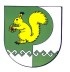 Собрание депутатовмуниципального образования«Шалинское сельское поселение»425 151 Морко район, Кугу Шале ял, Молодежный  урем, 3Телефон-влак: 9-32-65425 151, Моркинский район, дер.Большие Шали ул. Молодежная, 3Телефоны: 9-32-65